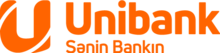 QuestionnaireGENERAL INFORMATIONMANAGEMENT AND STRUCTUREPURPOSE OF COOPERATIONLEGISLATIONAML CONTROLFATCA STATUSUPLACE FOR ADDITIONAL INFORMATION(indicate the question to which the information relates.)AUTHORIZED SIGNATURESeal:1.Full name2.Legal form3.Registration number4.Registration date5.Type of license6.Number of license7.Date of issue of the license8.TIN9.The actual address10.Legal address11.Authorized capital12.BIC13.SWIFT14.Phone15.Email address16.Branches (name, address)17.Number of employees2.1Provide list of members of boards of directors (add further rows if necessary).Full nameDate of birthCitizenshipPositionPolitical figure(Yes/No)2.2Provide list of members of supervisory board (add further rows if necessary).Full nameDate of birthCitizenshipPositionPolitical figure(Yes/No)2.3Provide list the names of shareholders more than 10% (add further rows if necessary).Full nameDate of birthCitizenshipShare (%)Political figure(Yes/No)2.4Have there been any significant changes in ownership over the last five years. If yes, please provide details.3.1Provide information on the purpose of cooperation with Unibank OJSC.4.1Has your country of registration established laws designed to combat money laundering and terrorist financingYes                        No 4.2Provide regularity authority on anti-money laundering in your country4.3Is your country a Financial Action Task Force (FATF) member?Yes                        No 4.4Does your bank comply with Financial Action Task Force (FATF) recommendations?Yes                        No 5.1Does your bank have a legal and regulatory compliance program that includes a designated Compliance Officer that is responsible for coordinating and overseeing the AML program on a day-to-day basis, which has been approved by senior management of the bank?Yes                        No 5.1.1If yes, please provide full name, position, phone, e-mail address.5.2To whom does the Compliance Officer report directly?5.3Does your bank have a screening process to search your client database against lists?Yes                        No 5.3.1If yes, please provide the lists.5.4Is your AML software automated?Yes                        No 5.4.1If yes, provide the name of software.5.5Choose type of screening software.Automated Manual 5.6Does your bank follow Wolfsberg principles?Yes                        No 5.6.1If yes, please provide Wolfsberg questionnaire singed by your bank in last 3 months.5.7Does your bank provide AML trainings?Yes                        No 5.7.1If yes, provide the frequency of the trainings.5.8Does your procedures require an independent audit of AML?Yes                        No 5.8.1If yes, provide name of  audit company/department.5.9Does your bank has “USA patriot Act”?Yes                        No 5.10Does your bank have approved policies and procedures to prevent money laundering?Yes                        No 5.11Does your bank’s AML policy apply to all foreign branches and subsidiaries?Yes                        No 5.12Does your bank have policy prohibiting the opening of anonymous accounts?Yes                        No 5.13Does your bank provide “payable-through accounts” service? Yes                        No 5.14Does your bank have policies and procedures against establishing business relationships with shell banks/companies?Yes                        No 5.15Does your bank update customer information regularlyYes                        No 5.15.1If yes, provide the frequency.5.16Does your bank apply enhanced due-diligence (EDD) to high-risk customers?Yes                        No 5.17Does your bank archive customer and transaction data/documents?Yes                        No 5.17.1If yes, provide the retention period.5.18Has your bank been subject to AML sanctions for the last 5 years?Yes                        No 6.1Does your bank have Global Intermediary Identification Number (GIIN)?Yes                        No 6.1.1If yes, provide GIIN.6.2Provide the date of registration on the IRS portal of your bank.6.3Provide FATCA status of your bank.Full namePositionE-mail address SignatureDate